АДМИНИСТРАЦИЯ ИСТОБИНСКОГО СЕЛЬСКОГО ПОСЕЛЕНИЯ РЕПЬЕВСКОГО МУНИЦИПАЛЬНОГО РАЙОНА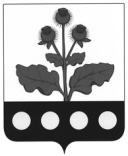  ВОРОНЕЖСКОЙ ОБЛАСТИПОСТАНОВЛЕНИЕ«02» июня 2021 г. № 56                             с. ИстобноеВ соответствии с Федеральными законами от 06 октября 2003 № 131-ФЗ «Об общих принципах организации местного самоуправления в Российской Федерации», от 21 декабря 1994 г. № 69-ФЗ «О пожарной безопасности», администрация Истобинского сельского поселения Репьевского муниципального района Воронежской области постановляет:1. Утвердить положение об организации пожарно-профилактической работы по проведению противопожарной пропаганды на территории Истобинского сельского поселения Репьевского муниципального района Воронежской области согласно приложению 1 к настоящему постановлению.2. Утвердить план мероприятий по активизации пожарно-профилактической работы в границах Истобинского сельского поселения Репьевского муниципального района согласно приложению 2 к настоящему постановлению.3. Назначить ответственным за проведение противопожарной пропаганды заместителя главы администрации – Коршикову Оксану Александровну.4. Настоящее постановление вступает в силу после его официального обнародования.5. Контроль за исполнением настоящего постановления оставляю за собойПРИЛОЖЕНИЕ №1к постановлению администрации Истобинского сельского поселения Репьевского муниципального района Воронежской областиот «02» июня 2021 №56ПОЛОЖЕНИЕОБ ОРГАНИЗАЦИИ ПОЖАРНО-ПРОФИЛАКТИЧЕСКОЙ РАБОТЫ ПО ПРОВЕДЕНИЮ ПРОТИВОПОЖАРНОЙ ПРОПАГАНДЫ НА ТЕРРИТОРИИ ИСТОБИНСКОГО СЕЛЬСКОГО ПОСЕЛЕНИЯ РЕПЬЕВСКОГО МУНИЦИПАЛЬНОГО РАЙОНА ВОРОНЕЖСКОЙ ОБЛАСТИI.	Общие положения1. Положение об организации пожарно-профилактической работы по проведению противопожарной пропаганды на территории Истобинского сельского поселения Репьевского муниципального района Воронежской области определяет цели, задачи, порядок и периодичность проведения противопожарной пропаганды населения мерам пожарной безопасности.2. Основными целями проведения противопожарной пропаганды населения мерам пожарной безопасности и проведения противопожарной пропаганды являются:1) снижение количества пожаров и степени тяжести их последствий;2) совершенствование знаний населения в области пожарной безопасности.2. Основными задачами в сфере проведения противопожарной пропаганды населения сельского поселения являются:1) совершенствование знаний и навыков населения по организации и проведению мероприятий, направленных на предотвращение пожаров, порядку действий при возникновении пожара, изучению приемов применения первичных средств пожаротушения;2) повышение эффективности взаимодействия органов местного самоуправления Истобинского сельского поселения, организаций и населения в сфере обеспечения пожарной безопасности;3) совершенствование форм и методов противопожарной пропаганды;4) оперативное доведение до населения информации в области пожарной безопасности;5) создание условий для привлечения граждан на добровольной основе к деятельности по предупреждению и тушению пожаров, а также участия населения в борьбе с пожарами.Профилактика пожаров - совокупность превентивных мер, направленных на исключение возможности возникновения пожаров и ограничение их последствий;Противопожарная пропаганда - целенаправленное информирование общества о проблемах и путях обеспечения пожарной безопасности, осуществляемое через средства массовой информации, посредством издания и распространения специальной литературы и рекламной продукции, устройства тематических выставок, смотров, конференций и использования других, не запрещенных законодательством Российской Федерации форм информирования населения. Противопожарную пропаганду проводят работники администрации Истобинского сельского поселения, а также руководители учреждений и организаций.II. Организация противопожарной пропаганды1. Администрация Истобинского сельского поселения проводит противопожарную пропаганду посредством:1) изготовления и распространения среди населения противопожарных памяток, листовок;2) изготовления и размещения социальной рекламы по пожарной безопасности;3) организации конкурсов, выставок, соревнований на противопожарную тематику;4) привлечения средств массовой информации;5) размещение информационного материала на противопожарную тематику на сайте администрации Истобинского сельского поселения в сети Интернет.2. Учреждениям рекомендуется проводить противопожарную пропаганду посредством:1) изготовления и распространения среди работников организации памяток и листовок о мерах пожарной безопасности;2) размещения в объектах муниципальной собственности (здравоохранения, образования, культуры) уголков (информационных стендов) пожарной безопасности.III. Порядок проведения противопожарной пропаганды1. Функции организации противопожарной пропаганды на территории Истобинского сельского поселения, возлагаются на администрацию Истобинского сельского поселения.2. Администрация Истобинского сельского поселения, с целью организации пропаганды:1) осуществляет взаимодействие и координирует деятельность организаций, в том числе различных общественных формирований, и граждан;2) информирует население о проблемах и путях обеспечения первичных мер пожарной безопасности;3) осуществляет методическое сопровождение деятельности по обучению населения мерам пожарной безопасности;4) в пределах своей компетенции контролирует реализацию на территории муниципального образования требований нормативных правовых актов, регламентирующих деятельность по противопожарной пропаганде.3. Для организации работы по пропаганде мер пожарной безопасности на территории Истобинского сельского поселения назначается ответственное должностное лицо. 4. Противопожарная пропаганда, как правило, проводится за счет средств Истобинского сельского поселения.ПРИЛОЖЕНИЕ №2к постановлению администрации Истобинского сельского поселения Репьевского муниципального района Воронежской областиот «02» июня 2021 № 56ПЛАНмероприятий по активизации пожарно-профилактической работы в границах Истобинского сельского поселения Репьевского муниципального района1. Привлекать к работе по обучению мерам пожарной безопасности руководителей учрежденийСрок исполнения: постоянноИсполнитель: администрация Истобинского сельского поселения2. Распространение буклетов, памяток по обучению населения правилам пожарной безопасности, действиям в случае пожара.Срок исполнения: постоянноИсполнитель: администрация Истобинского сельского поселения3. Организовать обучение правилам пожарной безопасности одиноких, престарелых граждан.Срок исполнения: ежеквартальноИсполнитель: администрация Истобинского сельского поселения, совместно с Департаментом социальной защиты Воронежской области.Об организации пожарно-профилактической работы по проведению противопожарной пропаганды на территории Истобинского сельского поселения Репьевского муниципального районаГлава сельского поселенияВ.И. Аристова